Сценарий праздничной концертной программы «Милая мама», посвященная Дню матери.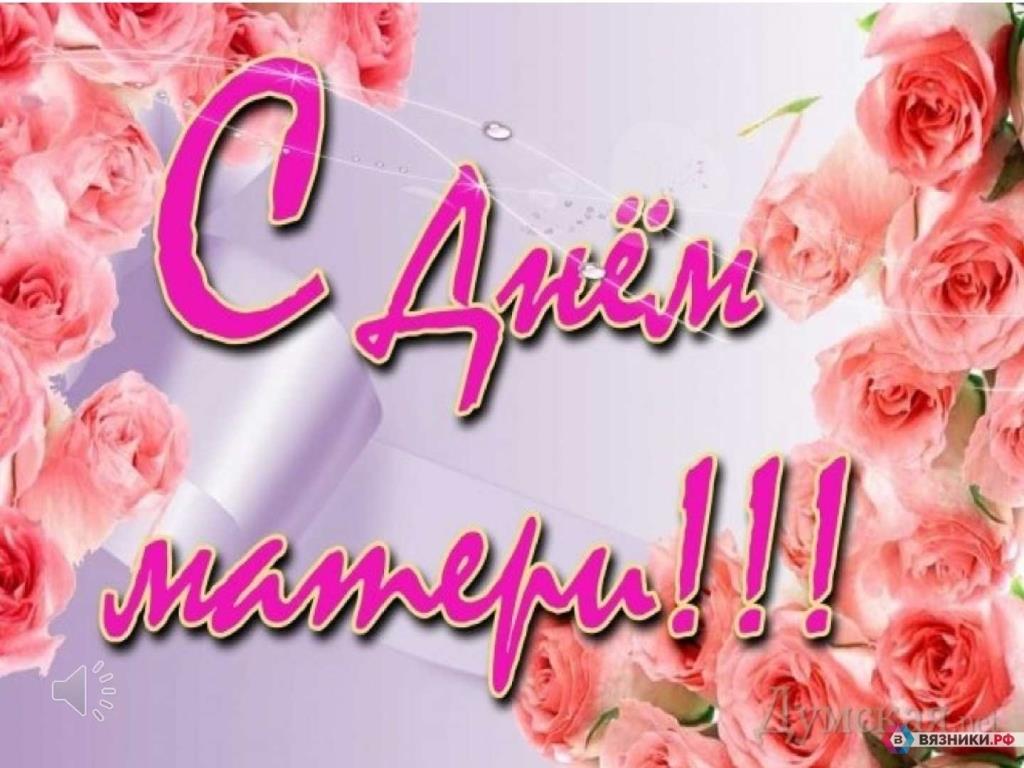 Цели и задачи программы:
- развивать эмоциональную сферу, артистизм детей;
- воспитать чувство уважения, любви к родителям, старшим.  - создавать теплый нравственный климат между мамами и детьми,    - пробудить во взрослых и детях желание быть доброжелательными и доверчивыми друг другуХод праздникаФоном звучит легкая музыкаВедущий 1.  
Кто сказал, что ангелов на Земле не бывает?
Просто иногда у них нет крыльев, и тогда мы называем их мамами.
Ведущий 2.  - Нет, наверное, ни одной страны, где бы ни отмечался День матери. В России День матери стали отмечать сравнительно недавно, но он сразу занял особое место в каждом сердце.  Ведущий 1 День матери – праздник пока молодой,
Но все ему рады, конечно. 
Все, кто рождён под счастливой звездой
И мамы опекой сердечной.Ведущий 2. - Сегодня мы собрались в этом зале, чтобы поздравить с праздником самых родных, самых милых и любимых – наших мам. С праздником вас – С ДНЕМ МАТЕРИ!!!Ведущий 1   - Сегодня на целом свете праздник большой и светлый.  Слушайте мамы, слушайте – вас поздравляют дети!Для вас, дорогие наши мамы, выступают самые маленькие наши артисты -    первоклассники!  Давайте встретим их бурными аплодисментами!1ученик.- Что для птиц скажите надо?
2 ученик - Солнце, небо, зелень сада.
3 ученик - А для моря?
4 ученик - Берега. 5 ученик - А для лыж?
6 ученик - Для лыж - снега.
7 ученик. - Ну, а нам, мы скажем прямо
Вместе: Чтобы с нами была мама!
1 ученик. - Мама - это значит нежность,
2 ученик. - Это ласка, доброта,
3 ученик. - Мама - это безмятежность,
4 ученик. - Это радость, красота!
5 ученик. - Мама - это на ночь сказка,
6 ученик. - Это утренний рассвет,
7 ученик. - Мама - в трудный час подсказка,
1 ученик. - Это мудрость и совет!
2 ученик. - Мама - это зелень лета,
3 ученик. - Это снег, осенний лист,
Вместе: - Мама - это лучик света,
Мама - это значит ЖИЗНЬ!
                              Песня «Праздник мам».Ведущий 1.  - А сейчас мы с вами поиграем.Ведущий 2 - Мы читаем  2 строчки стихотворения, а вы их заканчиваете словом «Мама».Ведущий 1Нет в квартире грязи, хлама,
Убрала всё чисто… (мама)
Ведущий 2.  Борщ в тарелке вкусный самый,
Так готовит только… (мама)
Ведущий 1.  Перед сном, надев пижаму,Почитать мы просим… (маму)
Ведущий 2.  В школе сложная программа,
Но всегда поможет … (мама)
Ведущий 1.  Школьный ранец за плечами
Сам неси, не вешай… (маме)
  Ведущий 2.  
Песню с добрыми словами
Сочиним любимой … (маме)
Ведущий 1 - Дорогие наши мамы, с музыкальным подарком на сцене учащиеся 4 класса. Ведущий 2.   - Нет ничего светлее и бескорыстнее любви матери. С рождения ребёнка мама живёт его дыханием, его слезами и улыбками. Она нужно ребёнку. В этом смысл её жизни. Ведущий 1 - Любовь к своему малышу для неё так же естественна, как цветение садов весной. Как солнце посылает свои лучи на Землю, согревая всё живое, так и любовь матери согревает ребёнка.  Встречаем Хлебникову Лизу. Стихотворение "Мамочка" С кем первым мы встречаемся,
Придя на белый свет, —
Так это наша мамочка,
Ее милее нет.
Вся жизнь вокруг нее вращается,
Весь мир наш ею обогрет,
Весь век она старается
Нас уберечь от бед.
Она — опора в доме,
Хлопочет каждый час.
И никого нет кроме,
Кто так любил бы нас.
Так счастья ей побольше,
И жизни лет подольше,
И радость ей в удел,
И меньше грустных дел!Ведущий 2.  - Мамочка - такое душевное слово, несущее столько тепла и доброты. Произносишь его и сердце наполняется прекрасным чувством – чувством любви к ней, к одной - единственной. Ведущий 1 - Для вас  учащиеся 7 класса приготовили зажигательный танец «Ах, мамочка». Встречаем!Ведущий 2 -   Мама, мамочка... Сколько тепла таит это магическое слово, которым называют самого дорогого, близкого, единственного человека.   Ведущий 1 - Мамы дарят нам любовь, добро, нежность и ласку, учат нас быть мудрыми, дают советы, всю жизнь заботятся  и оберегают нас.Ведущий 2 - Для вас, наши любимые мамы, музыкальный подарок от третьеклассников. Песня «Мама».Ведущий1. Наша мама вся в заботах, 
От темна и до темна. 
Каждодневная работа, 
Магазины, беготня.Ведущий 2.Мама варит, мама шьет и машину водит.И монеты мама льет – не дома – на заводе!
Надо женщинам уметь делать все на свете, как же всюду им поспеть? Подскажите дети? Ученик - Может быть, как в сериале домработниц им нанять, 
Чтоб они белье стирали, застилали бы кровать.Ученик –Чисто в доме убирали и ходили в магазин,
Целый день с детьми играли….Хором (удивленно). А для мамы? Ученик -А для мамы лимузин!
Пусть родная отдыхает,
Всюду с папой разъезжает…
Что ж, довольно рассуждать,
Об этом можно лишь мечтать.Ученик -Нашим мамам не пристало
Жить как в этих сериалах.
Жизнь у мам хоть и не мед,
Но дела идут вперед!Ученик -Дарят нам тепло и ласку,
От улыбок их светло.
Мамы наши просто сказка!
Греет душу их тепло.Песня "Наступает праздник"Ведущий 2: - Мамы любят нас такими, какие мы есть, но самое заветное мамино желание – видеть нас здоровыми, добрыми и умными.Ведущий 1 - Вашему вниманию   представляем сценку «Подарок» от учащихся 8 класса. Встречаем!                                             (2 сына и мать)Мама: (смотрит дневник)Ну, что, опять молчал, сынок,И пялился на потолок?На тройку отвечал недавно.Сегодня двойку приволок!1 –ый Сын:Не стал я отступать от правил,Стоял я и глотал слова,Ученье? Это же мученье!Мать:Лентяй несчастный, ты Борис,Два бала получить за чтенье!Нет, это стыд мой, а не сын …Не так училась я когда-то …Что делать? Я сойду с ума …1 –ый Сын:Но, мама, в этом виновата,Сказать по правде, ты сама!А кто сказал и повторил,Чтобы за партой на урокеНи слова я не говорил?Не стал я отступать от правил,Стоял я и глотал слова,Пока учитель не поставилИз-за тебяВ дневник мне «Два!»2 –ой Сын:А я хороший ученик,Посмотрите мой дневник,Математика – «пять»,Рисование – «пять»…Мама:Но постой, постой-ка,А за что же двойка?2 –ой Сын:А за поведение!Не предмет – мучение.Целый день сиди как пень,Не дерись целый день,Не шуми, не кричиИ ногами не стучи.То «нельзя» и это «нет» – Вот какой плохой предмет! Ведущий 1.  -Теплые слова звучат сегодня в адрес наших мам. Но слов-то всех не пересказать. Нужно не только в день праздника, поздравлять наших мам, а постоянно помнить о них и заботиться, оберегать их от горя и беды. Ведущий 2 - Мальчики 5 класса решили дать обещания своим матерям:1. Обещаем, обещаем:
Перво-наперво пятёрки
На уроках получать.2. Аккуратно ездить с горки,
Брюки новые не рвать.3. И не драться, не ругаться.  Стёкла шайбами не бить. На чердак не забираться.  Кашу кушать – так и быть.4. Вы уж, мамы, нас поймите.
Вы уж, мамы, нас простите.
Мы такой народ – ребята,
Трудно перестроиться.
Но не надо так о нас
Сильно беспокоиться!5.Мы вас часто огорчаем,
Что порой не замечаем.
Мы вас очень, очень любим.
Будем добрыми расти.
И всегда стараться будем
Хорошо себя вести.6.Как найти слова достойные,
Как сказать без лишних фраз,
ВМЕСТЕ:Что мы очень благодарны,
Что мы очень любим вас!Ведущий 2   - Вашему вниманию представляем сценку «Как -то раз во дворе» от учащихся 2 класса.Ведущий 1.  - Дорогие, мамы, послушайте, пожалуйста, стихотворение «Когда я буду взрослым», читает Крицкий Павел.Я скажу, друзья, вам прямо, 
Просто и без лишних слов: 
Поменяться местом с мамой 
Я давно уже готов! 
Ну подумаешь – заботы: 
Стирка, глажка, магазин, 
Дырки на штанах, компоты... 
Здесь не надо много сил! А легко ли мне живется? 
Ведь забот – невпроворот: 
Выучить стихотворенье, 
Песни, пляску, хоровод... 
До чего же я устал! 
Лучше бы я мамой стал!Когда я буду взрослым,
Я буду очень грозным,
И скажут мои детки:
“Нельзя ли погулять?”
“А час какой? Девятый?
Пожалуй, поздновато,
А ну, скажу, ребята,
Сейчас же марш в кровать!” Когда я буду взрослым,
Я буду очень грозным. 
И скажут мои детки:
“Нельзя ли поиграть?”
Скажу: “Весь день играли!
Коробку поломали!
Катушку потеряли!
Сейчас же марш в кровать!”Ведущий 1 – Дорогие наши мамы примите подарок от учащихся 9 класса.Ведущий 2.  - Кто из нас по достоинству может оценить ежедневный, а вместе с тем столь незаметный труд матери по дому, хозяйству? Ведущий 1 - И всё ради нашего блага: лишь бы дети были сыты, чисты, опрятны, лишь бы детство осталось самой счастливой порой их жизни. Ведущий 2.  - А дети очень любят своих мам. Об этом говорит песня «Мама, мамочка » от учащихся 6 класса Ведущий 1- Вот и подошел к концу наш концерт! Но я хочу пожелать вам, чтобы праздник никогда не заканчивался в вашей жизни! Пусть ваши лица устают только от улыбок, а руки — от букетов цветов. Ведущий 2 - Пусть ваш домашний очаг всегда украшают уют, достаток, любовь, счастье. А мы, ваши дети, согреем вас своей любовью!